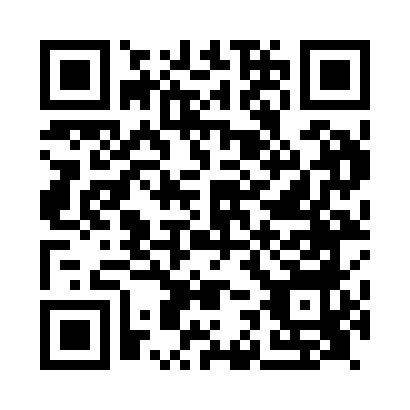 Prayer times for Acklington, Northumberland, UKWed 1 May 2024 - Fri 31 May 2024High Latitude Method: Angle Based RulePrayer Calculation Method: Islamic Society of North AmericaAsar Calculation Method: HanafiPrayer times provided by https://www.salahtimes.comDateDayFajrSunriseDhuhrAsrMaghribIsha1Wed3:145:241:046:158:4410:542Thu3:135:221:036:168:4610:553Fri3:125:201:036:188:4810:564Sat3:115:181:036:198:5010:575Sun3:105:161:036:208:5210:586Mon3:095:141:036:218:5410:597Tue3:085:121:036:228:5510:598Wed3:075:101:036:238:5711:009Thu3:065:081:036:248:5911:0110Fri3:055:061:036:259:0111:0211Sat3:045:041:036:279:0311:0312Sun3:035:021:036:289:0511:0413Mon3:025:001:036:299:0711:0514Tue3:014:581:036:309:0811:0615Wed3:004:561:036:319:1011:0716Thu2:594:551:036:329:1211:0817Fri2:584:531:036:339:1411:0918Sat2:574:511:036:349:1511:0919Sun2:574:501:036:359:1711:1020Mon2:564:481:036:369:1911:1121Tue2:554:471:036:379:2111:1222Wed2:544:451:036:389:2211:1323Thu2:544:441:036:399:2411:1424Fri2:534:421:036:399:2511:1525Sat2:524:411:046:409:2711:1526Sun2:524:401:046:419:2811:1627Mon2:514:381:046:429:3011:1728Tue2:514:371:046:439:3111:1829Wed2:504:361:046:449:3311:1930Thu2:504:351:046:449:3411:1931Fri2:494:341:046:459:3611:20